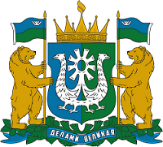 Департамент недропользования и природных ресурсов 
Ханты-Мансийского автономного округа – Югры (Депнедра и природных ресурсов Югры)ПРИКАЗО внесении изменений в приложение к приказу Департамента недропользования и природных ресурсов Ханты-Мансийского автономного округа – Югры от 27 апреля 2018 года № 24-нп «Об утверждении Порядка добычи подземных вод для целей питьевого и хозяйственно-бытового водоснабжения или технического водоснабжения садоводческими некоммерческими товариществами и (или) огородническими некоммерческими товариществами»г. Ханты-МансийскВ соответствии с Законом Ханты-Мансийского автономного                   округа – Югры от 17.10.2005 № 82-оз «О пользовании участками недр местного значения на территории Ханты-Мансийского автономного  округа – Югры»,  п р и к а з ы в а ю:Внести в приложение к приказу Департамента недропользования и природных ресурсов Ханты-Мансийского автономного округа – Югры от 27 апреля 2018 года № 24-нп «Об утверждении Порядка добычи подземных вод для целей питьевого и хозяйственно-бытового водоснабжения или технического водоснабжения садоводческими некоммерческими товариществами и (или) огородническими некоммерческими товариществами» следующие изменения:1. В пункте 6:1.1. Подпункт 2 признать утратившим силу.1.2. В подпункте 3: абзац второй изложить в следующей редакции:«обоснованную потребность в подземных водах с учетом перспективы развития (расчет необходимого объема подземной воды);»абзац третий дополнить словами «или гидрогеологическое заключение (обоснование), описывающее водоносный горизонт».2. В  пункте 7:2.1. В абзаце первом слова «подпунктах 1, 3, 4 пункта» заменить словом «пункте».2.2. Абзац второй признать утратившим силу.3. Пункт 10 изложить в следующей редакции:«10. В срок не позднее 10 рабочих дней с даты регистрации заявки, Департамент принимает решение о предоставлении права пользования участком недр местного значения либо принимает решение об отказе в предоставлении права пользования участком недр местного значения.».4. В пункте 11 слова «10 марта 2022 года № 4-нп» заменить словами «от 10 апреля 2024 года № 10-нп».5. Пункт 15 изложить в следующей редакции:«15. Товарищество предоставляет геологическую информацию в срок не позднее 15 февраля, следующего за отчетным в порядке, сроки и форме, установленных федеральным законодательством.».6. В пункте 16:6.1. В абзаце первом слова «пунктах 6, 15» заменить словами «пунктах 5 и 6».6.2. Абзацы четвертый и пятый признать утратившими силу.7. Приложение 2 к Порядку добычи подземных вод для целей питьевого и хозяйственно-бытового водоснабжения или технического водоснабжения садоводческими некоммерческими товариществами и (или) огородническими некоммерческими товариществами признать утратившим силу.8. Настоящий приказ вступает в силу с даты официального опубликования, за исключением пункта 4, вступающего в силу с 1 марата 2025 года и действует по 1 марта 2031 года. Директор ДепартаментаС.А.Филатов